Краеведческое библиографическое пособие. Библиотеки широко практикуют составление списков, памяток, планов чтения краеведческой тематики. Этой работе присуща своя специфика. При отборе материалов следует учитывать связь произведений с краем – его прошлым и настоящим, с жизнью и деятельностью людей, живших и живущих в крае. Поэтому в первую очередь просматривают краеведческие каталоги, картотеки, базы данных, основные краеведческие библиографические пособия.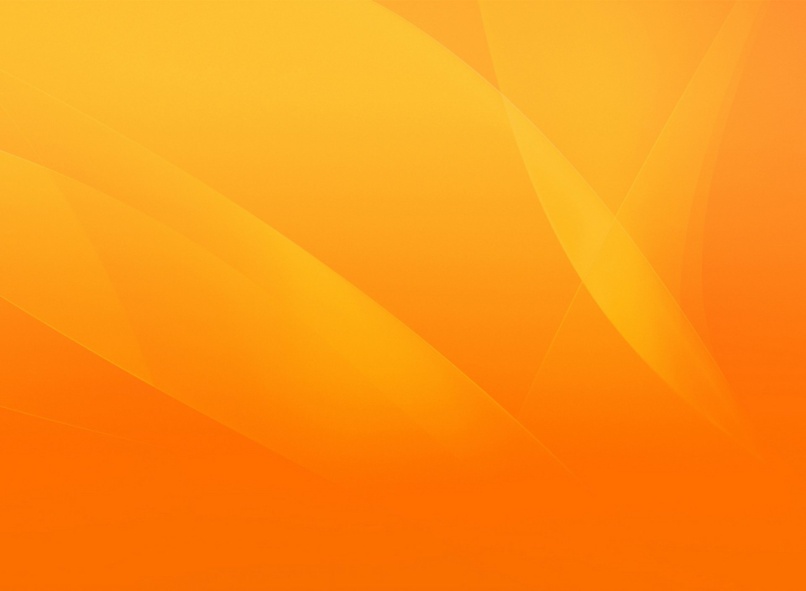 Составителям краеведческих пособий необходимо осуществлять отбор многочисленных газетных публикаций местной периодики.Аннотирование произведений краеведческого характера тоже имеет свои особенности. Составляются преимущественно аналитические аннотации, в которых важно не просто сообщить факты, имена, географические названия, упомянутые в произведениях, но и привести сведения наиболее интересные с точки зрения изучения края, можно использовать также метод цитирования, перепечатки небольших текстов из редких и не всегда доступных документных источников.составитель: Филиппова Я.В.ул. Парковая, 1д. Новая Мышь, 225331Барановичский районБрестская областьтел.: 8 (0163) 40 37 01e-mail: barcrb@list.ruсайт: www.rcbs-bar.byhttps://vk.com/club132900897https://ok.ru/profile/571650929022Library_bar_Life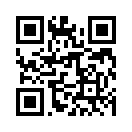 e-maГУК “Барановичская районная централизованная библиотечная система”ЦРБ им. Я. ЧечотаМАЛЫЕ ФОРМЫ БИБЛИОГРАФИИНовая Мышь, 2021